ИТОГОВАЯ  КОНТРОЛЬНАЯ  РАБОТА  БИОЛОГИИ. 5 класс.2019/2020 учебный годФИО учащегося __________________________________________________________ Класс ______Вариант 1Инструкция по выполнению      Советуем выполнять задания в том порядке, в котором они даны. Для экономии времени пропускайте задание, которое не удаётся выполнить сразу, и переходите к следующему. Если хотите изменить ответ, то зачеркните его и запишите рядом новый.     Постарайтесь выполнить как можно больше заданий.     Во время выполнения годовой контрольной работы запрещается пользоваться учебником, рабочими тетрадями, справочными материалами.Желаем успеха!Выберите один правильный ответ из четырех предложенных1. Как называется наука, изучающая живые организмы1) ботаника		2) биология		3) экология		4) зоология2. Свойство организма увеличивать свои размеры и массу1) раздражимость		2) размножение		3) рост	4) развитие3. Для какой среды обитания характерны наиболее сложные и разнообразные условия жизни1) наземно-воздушной		2) водной		3) почвенной	4) организменной4. Среди перечисленных экологических факторов к абиотическим относится1) паразитизм	2) ветер	3) опыление насекомыми растений		4) вырубка лесов5. Под какой цифрой на рисунке изображен органоид, содержащий клеточный сок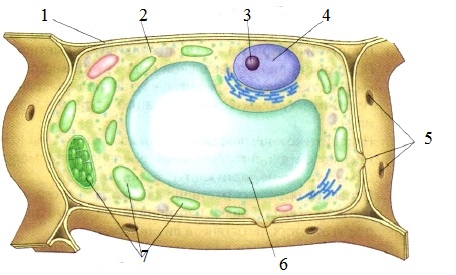 1) 3		2) 4	 	3) 6		4) 7 6. Вещество, придающее растительной клетке упругость1) жир2) белок		3) углевод		4) вода7.  Каковы функции покровной ткани1)  придает прочность растениям2) защищает органы растения от неблагоприятных условий жизни3) синтезирует и запасает различные вещества4) образует новые клетки, из которых формируются другие ткани8.  Клетки бактерий, в отличие от растительных клеток, не имеют1) ядра	2) вакуолей		3) оболочки	4) цитоплазмы9. Часть гриба, возвышающаяся над почвой, называется:1) грибница	 2) шляпка	3) ножка 	4) плодовое тело10.  Водоросль, которую употребляют в пищу и называют морской капустой.1) порфира    2) ламинария     3) улотрикс     4) спирогира11. Лишайники представляют собой результат симбиоза1) бактерий и водорослей2) грибов и высших растений3) бактерий и высших растений4) грибов и водорослейВыберите три правильных ответа из шести предложенных12.  К голосеменным растениям относятся1) сосна2) пихта3) вишня4) рябина5) картофель6) лиственница13. Установите соответствие между изображением растения и названием отдела, к которому оно относитсяА) плаун	Б) мох		В) папоротник	Г) хвощЗапишите в таблицу цифры под соответствующими буквами14. Установите правильную последовательность приготовления препарата:1. При помощи препаровальной иглы снять кусочек кожицы чешуи лука2. Пипеткой нанести 1–2 капли воды на предметное стекло3. Положить кусочек кожицы в каплю воды и расправить кончиком иглы4. Накрыть покровным стеклом5. Тщательно протереть предметное стекло марлейЗапишите цифры в правильной последовательности в таблицу15. Какую роль играют бактерии в природе и жизни человека. Приведите не менее трех примеров.______________________________________________________________________________________________________________________________________________________________________________________________________________________________________________________________________________________________________________________________________________________________________________________________________________________________________________________________________________________________________________________________КРИТЕРИИ ОЦЕНИВАНИЯЗадания 1-11 оцениваются в 1 баллЗадание 12 оценивается в 2 балла, если правильно указаны три верных ответа; если допущена 1 ошибка, ставится 1 балл, в остальных случаях – 0 балловЗадание 13 оценивается в 2 балла, если правильно установлено соответствие; если допущена 1 ошибка, то ставится 1 балл, в остальных случаях – 0 балловЗадание 14 оценивается в 2 балла; 1 балл ставится, если на любых двух позициях ответа записан не тот символ, который представлен в эталоне ответа. Если ошибок больше, то ставится 0 балловЗа задание 15 ставится 3 балла, если правильно указаны любые три примера и не содержится биологических ошибок; 2 балла ставится,  если в ответе приведены два примера и не содержится биологических ошибок, либо три примера, но допущены биологические ошибки; 1 балл выставляется, если ответ включает один пример и  не содержит биологических ошибок, либо в ответе приведены два примера, но допущены биологические ошибки.Таблица перевода баллов в отметки по пятибалльной шкале1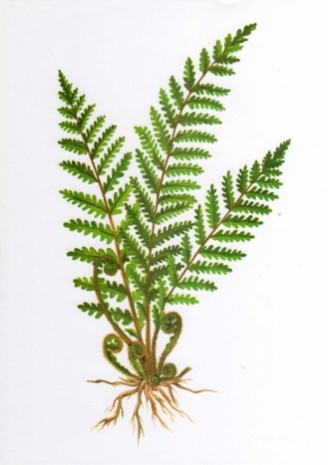 2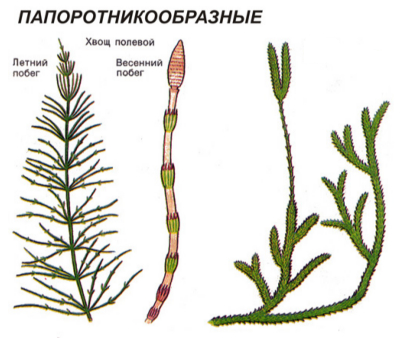 3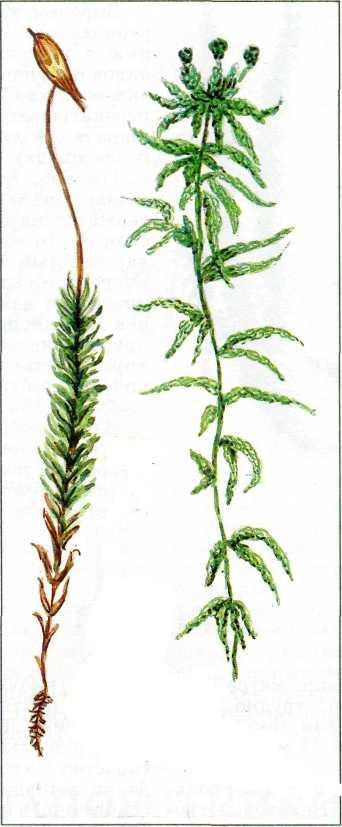 4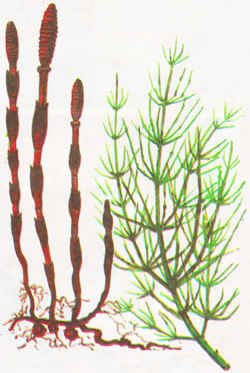 АБВГОтметка попятибалльной шкале«2»«3»«4»«5»Первичный балл0–89–1314–1718–20